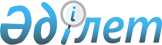 О бюджете района на 2017-2019 годыРешение Егиндыкольского районного маслихата Акмолинской области от 24 декабря 2016 года № 6С 10-2. Зарегистрировано Департаментом юстиции Акмолинской области 9 января 2017 года № 5677.
      Примечание РЦПИ.

      В тексте документа сохранена пунктуация и орфография оригинала.
      В соответствии с пунктом 2 статьи 9, пунктом 2 статьи 75 Бюджетного кодекса Республики Казахстан от 4 декабря 2008 года, подпунктом 1) пункта 1 статьи 6 Закона Республики Казахстан от 23 января 2001 года "О местном государственном управлении и самоуправлении в Республике Казахстан" Егиндыкольский районный маслихат РЕШИЛ:
      1. Утвердить бюджет района на 2017-2019 годы согласно приложениям 1, 2, 3 соответственно, в том числе на 2017 год в следующих объемах: 
      1) доходы – 1269552,9 тысяч тенге, в том числе:
      налоговые поступления – 192416,0 тысяч тенге;
      неналоговые поступления – 2224,2 тысяч тенге;
      поступления от продажи основного капитала – 5795,0 тысяч тенге;
      поступления трансфертов – 1069117,7 тысяч тенге;
      2) затраты – 1284134,5 тысяч тенге;
      3) чистое бюджетное кредитование – 12977,6 тысяч тенге, в том числе:
      бюджетные кредиты – 17380,6 тысяч тенге;
      погашение бюджетных кредитов – 4403,0 тысяч тенге;
      4) сальдо по операциям с финансовыми активами – 37667,8 тысяч тенге, в том числе:
      приобретение финансовых активов – 39300,8 тысяч тенге;
      поступления от продажи финансовых активов государства – 1633,0 тысяч тенге;
      5) дефицит (профицит) бюджета – -65227,0 тысяч тенге;
      6) финансирование дефицита (использование профицита) бюджета – 65227,0 тысяч тенге:
      поступление займов – 17018,0 тысяч тенге;
      погашение займов – 4403,0 тысяч тенге;
      используемые остатки бюджетных средств – 52612,0 тысяч тенге.
      Сноска. Пункт 1 - в редакции решения Егиндыкольского районного маслихата Акмолинской области от 05.12.2017 № 6С 17-2 (вводится в действие с 01.01.2017).


      2. Утвердить доходы бюджета района за счет следующих источников:
      1) налоговых поступлений:
      индивидуальный подоходный налог;
      социальный налог;
      налоги на имущество;
      земельный налог;
      налог на транспортные средства;
      единый земельный налог;
      акцизы;
      поступления за использование природных и других ресурсов;
      сборы за ведение предпринимательской и профессиональной деятельности;
      государственная пошлина;
      2) неналоговых поступлений:
      поступления части чистого дохода государственных предприятий;
      доходы от аренды имущества, находящейся в государственной собственности;
      вознаграждения по кредитам, выданным из государственного бюджета;
      штрафы, пеня, санкции, взыскания, налагаемые государственными учреждениями, финансируемыми из государственного бюджета, а также содержащимися и финансируемыми из бюджета (сметы расходов) Национального Банка Республики Казахстан, за исключением поступлений от предприятий нефтяного сектора;
      прочие неналоговые поступления;
      3) поступлений от продажи основного капитала:
      продажи земли;
      4) поступлений трансфертов:
      целевых текущих трансфертов;
      целевых трансфертов на развитие;
      субвенций.
      3. Учесть, что в бюджете района на 2017 год предусмотрена из областного бюджета субвенция на 2017 год в сумме 844220,0 тысяч тенге.
      4. Учесть, что в бюджете района на 2017 год предусмотрены целевые трансферты и бюджетные кредиты из республиканского бюджета, согласно приложению 4. 
      Распределение указанных сумм целевых трансфертов определяется постановлением акимата района.
      5. Учесть, что в бюджете района на 2017 год предусмотрены целевые трансферты из областного бюджета, согласно приложению 5. 
      Распределение указанных сумм целевых трансфертов определяется постановлением акимата района.
      6. Учесть, что в бюджете района на 2017 год предусмотрены суммы погашения основного долга по бюджетным кредитам, выделенных из республиканского бюджета в 2010, 2011, 2012, 2013, 2014, 2015 и 2016 годах для реализации мер социальной поддержки специалистов в сумме 4403,0 тысячи тенге.
      7. Утвердить резерв местного исполнительного органа района на 2017 год в сумме 923,4 тысяч тенге.
      Сноска. Пункт 7 - в редакции решения Егиндыкольского районного маслихата Акмолинской области от 28.09.2017 № 6С 15-2 (вводится в действие с 01.01.2017).


      Утвердить резерв местного исполнительного органа района на 2017 год в сумме 1000,0 тысяча тенге.
      8. Установить, согласно законодательству Республики Казахстан, специалистам образования, социального обеспечения, культуры, работающим в сельской местности повышенные на двадцать пять процентов должностные оклады и тарифные ставки, по сравнению с окладами и ставками специалистов, занимающихся этими видами деятельности в городских условиях.
      9. Утвердить перечень районных бюджетных программ (подпрограмм), не подлежащих секвестру в процессе исполнения бюджета района на 2017 год, согласно приложению 6.
      10. Утвердить бюджетные программы сел, сельских округов на 2017 год, согласно приложению 7.
      11. Утвердить на 2017 год объемы распределения сумм трансфертов органам местного самоуправления согласно приложению 8.
      12. Настоящее решение вступает в силу со дня государственной регистрации в Департаменте юстиции Акмолинской области и вводится в действие с 1 января 2017 года. 
      "СОГЛАСОВАНО"
      24 декабря 2016 года Бюджет района на 2017 год
      Сноска. Приложение 1 - в редакции решения Егиндыкольского районного маслихата Акмолинской области от 05.12.2017 № 6С 17-2 (вводится в действие с 01.01.2017). Бюджет района на 2018 год Бюджет района на 2019 год Целевые трансферты и бюджетные кредиты из республиканского бюджета на 2017 год
      Сноска. Приложение 4 - в редакции решения Егиндыкольского районного маслихата Акмолинской области от 05.12.2017 № 6С 17-2 (вводится в действие с 01.01.2017). Целевые трансферты из областного бюджета на 2017 год
      Сноска. Приложение 5 - в редакции решения Егиндыкольского районного маслихата Акмолинской области от 05.12.2017 № 6С 17-2 (вводится в действие с 01.01.2017). Перечень районных бюджетных программ (подпрограмм), не подлежащих секвестру в процессе исполнения бюджета района на 2017 год Бюджетные программы сел и сельских округов на 2017 год
      Сноска. Приложение 7 - в редакции решения Егиндыкольского районного маслихата Акмолинской области от 05.12.2017 № 6С 17-2 (вводится в действие с 01.01.2017).
      продолжение таблицы: Распределение сумм трансфертов органам местного самоуправления на 2017 год
      Сноска. Приложение 8 - в редакции решения Егиндыкольского районного маслихата Акмолинской области от 05.12.2017 № 6С 17-2 (вводится в действие с 01.01.2017).
					© 2012. РГП на ПХВ «Институт законодательства и правовой информации Республики Казахстан» Министерства юстиции Республики Казахстан
				
      Председатель сессии

      районного маслихата

Т.Бокишев

      Секретарь

      районного маслихата

Б.Абилов

      Аким Егиндыкольского района

Н.Тулепов
Приложение 1
к решению Егиндыкольского
районного маслихата
от 24 декабря 2016 года
№ 6С10-2
Категория
Категория
Категория
Категория
тысяч тенге Сумма
Класс
Класс
Класс
тысяч тенге Сумма
Подкласс
Подкласс
тысяч тенге Сумма
Наименование
тысяч тенге Сумма
I. Доходы
1269552,9
1
Налоговые поступления
192416,0
01
Подоходный налог
9481,0
2
Индивидуальный подоходный налог
9481,0
03
Социальный налог
105988,0
1
Социальный налог
105988,0
04
Hалоги на собственность
47444,0
1
Hалоги на имущество
27498,0
3
Земельный налог
1211,0
4
Hалог на транспортные средства
11780,0
5
Единый земельный налог
6955,0
05
Внутренние налоги на товары, работы и услуги
28326,0
2
Акцизы
335,0
3
Поступления за использование природных и других ресурсов
25000,0
4
Сборы за ведение предпринимательской и профессиональной деятельности
2991,0
08
Обязательные платежи, взимаемые за совершение юридически значимых действий и (или) выдачу документов уполномоченными на то государственными органами или должностными лицами 
1177,0
1
Государственная пошлина
1177,0
2
Неналоговые поступления
2224,2
01
Доходы от государственной собственности
399,2
5
Доходы от аренды имущества, находящегося в государственной собственности
394,0
7
Вознаграждения по кредитам, выданным из государственного бюджета
5,2
04
Штрафы, пени, санкции, взыскания, налагаемые государственными учреждениями, финансируемыми из государственного бюджета, а также содержащимися и финансируемыми из бюджета (сметы расходов) Национального Банка Республики Казахстан 
25,0
1
Штрафы, пени, санкции, взыскания, налагаемые государственными учреждениями, финансируемыми из государственного бюджета, а также содержащимися и финансируемыми из бюджета (сметы расходов) Национального Банка Республики Казахстан, за исключением поступлений от организаций нефтяного сектора 
25,0
06
Прочие неналоговые поступления
1800,0
1
Прочие неналоговые поступления
1800,0
3
Поступления от продажи основного капитала
5795,0
Категория
Категория
Категория
Категория
тысяч тенге Сумма
Класс
Класс
Класс
тысяч тенге Сумма
Подкласс
Подкласс
тысяч тенге Сумма
Наименование
тысяч тенге Сумма
03
Продажа земли и нематериальных активов
5795,0
1
Продажа земли
5795,0
4
Поступления трансфертов 
1069117,7
02
Трансферты из вышестоящих органов государственного управления
1069117,7
2
Трансферты из областного бюджета
1069117,7
Функциональная группа
Функциональная группа
Функциональная группа
Функциональная группа
Сумма
Администратор бюджетных программ
Администратор бюджетных программ
Администратор бюджетных программ
Сумма
Программа
Программа
Сумма
Наименование
Сумма
II. Затраты
1284134,5
01
Государственные услуги общего характера
261036,3
112
Аппарат маслихата района (города областного значения)
17806,0
001
Услуги по обеспечению деятельности маслихата района (города областного значения)
17556,0
003
Капитальные расходы государственного органа
250,0
122
Аппарат акима района (города областного значения)
81901,6
001
Услуги по обеспечению деятельности акима района (города областного значения)
81455,6
003
Капитальные расходы государственного органа
446,0
123
Аппарат акима района в городе, города районного значения, поселка, села, сельского округа
100399,0
001
Услуги по обеспечению деятельности акима района в городе, города районного значения, поселка, села, сельского округа
96919,0
022
Капитальные расходы государственного органа
3480,0
459
Отдел экономики и финансов района (города областного значения)
28240,7
001
Услуги по реализации государственной политики в области формирования и развития экономической политики, государственного планирования, исполнения бюджета и управления коммунальной собственностью района (города областного значения)
20765,0
010
Приватизация, управление коммунальным имуществом, постприватизационная деятельность и регулирование споров, связанных с этим
478,7
015
Капитальные расходы государственного органа
4297,0
028
Приобретение имущества в коммунальную собственность
2700,0
471
Отдел образования, физической культуры и спорта района (города областного значения)
11608,0
001
Услуги по реализации государственной политики на местном уровне в области образования, физической культуры и спорта
11608,0
494
Отдел предпринимательства и промышленности района (города областного значения)
8118,0
001
Услуги по реализации государственной политики на местном уровне в области развития предпринимательства и промышленности
8051,0
003
Капитальные расходы государственного органа 
67,0
495
Отдел архитектуры, строительства, жилищно-коммунального хозяйства, пассажирского транспорта и автомобильных дорог района (города областного значения)
12963,0
001
Услуги по реализации государственной политики на местном уровне в области архитектуры, строительства, жилищно-коммунального хозяйства, пассажирского транспорта и автомобильных дорог 
12963,0
02
Оборона
2537,0
122
Аппарат акима района (города областного значения)
2537,0
005
Мероприятия в рамках исполнения всеобщей воинской обязанности
1138,0
006
Предупреждение и ликвидация чрезвычайных ситуаций масштаба района (города областного значения)
1325,0
007
Мероприятия по профилактике и тушению степных пожаров районного (городского) масштаба, а также пожаров в населенных пунктах, в которых не созданы органы государственной противопожарной службы
74,0
Функциональная группа
Функциональная группа
Функциональная группа
Функциональная группа
Сумма
Администратор бюджетных программ
Администратор бюджетных программ
Администратор бюджетных программ
Сумма
Программа
Программа
Сумма
Наименование
Сумма
03
Общественный порядок, безопасность, правовая, судебная, уголовно-исполнительная деятельность
300,0
495
Отдел архитектуры, строительства, жилищно-коммунального хозяйства, пассажирского транспорта и автомобильных дорог района (города областного значения)
300,0
019
Обеспечение безопасности дорожного движения в населенных пунктах
300,0
04
Образование
593165,5
471
Отдел образования, физической культуры и спорта района (города областного значения)
588704,3
003
Обеспечение деятельности организаций дошкольного воспитания и обучения
35069,0
004
Общеобразовательное обучение
496755,9
009
Приобретение и доставка учебников, учебно-методических комплексов для государственных учреждений образования района (города областного значения)
12293,4
020
Ежемесячные выплаты денежных средств опекунам (попечителям) на содержание ребенка-сироты (детей-сирот), и ребенка (детей), оставшегося без попечения родителей
5174,0
028
Дополнительное образование для детей и юношества по спорту
12753,0
040
Реализация государственного образовательного заказа в дошкольных организациях образования
7900,0
067
Капитальные расходы подведомственных государственных учреждений и организаций
18759,0
495
Отдел архитектуры, строительства, жилищно-коммунального хозяйства, пассажирского транспорта и автомобильных дорог района (города областного значения)
4461,2
059
Строительство и реконструкция объектов начального, основного среднего и общего среднего образования
4461,2
06
Социальная помощь и социальное обеспечение
70446,9
123
Аппарат акима района в городе, города районного значения, поселка, села, сельского округа
4870,0
003
Оказание социальной помощи нуждающимся гражданам на дому
4870,0
451
Отдел занятости и социальных программ района (города областного значения)
65502,7
001
Услуги по реализации государственной политики на местном уровне в области обеспечения занятости и реализации социальных программ для населения
20971,0
002
Программа занятости
15700,5
006
Оказание жилищной помощи
83,2
007
Социальная помощь отдельным категориям нуждающихся граждан по решениям местных представительных органов
5911,0
010
Материальное обеспечение детей-инвалидов, воспитывающихся и обучающихся на дому
341,0
011
Оплата услуг по зачислению, выплате и доставке пособий и других социальных выплат
52,0
016
Государственные пособия на детей до 18 лет
932,0
Функциональная группа
Функциональная группа
Функциональная группа
Функциональная группа
Сумма
Администратор бюджетных программ
Администратор бюджетных программ
Администратор бюджетных программ
Сумма
Программа
Программа
Сумма
Наименование
Сумма
017
Обеспечение нуждающихся инвалидов обязательными гигиеническими средствами и предоставление услуг специалистами жестового языка, индивидуальными помощниками в соответствии с индивидуальной программой реабилитации инвалида
1362,0
023
Обеспечение деятельности центров занятости населения
12342,2
025
Внедрение обусловленной денежной помощи по проекту "Өрлеу"
5821,0
050
Реализация Плана мероприятий по обеспечению прав и улучшению качества жизни инвалидов в Республике Казахстан на 2012 – 2018 годы
1058,8
054
Размещение государственного социального заказа в неправительственных организациях
928,0
471
Отдел образования, физической культуры и спорта района (города областного значения)
74,2
030
Содержание ребенка (детей), переданного патронатным воспитателям
74,2
07
Жилищно-коммунальное хозяйство
112825,1
123
Аппарат акима района в городе, города районного значения, поселка, села, сельского округа
1379,0
008
Освещение улиц населенных пунктов
1379,0
495
Отдел архитектуры, строительства, жилищно-коммунального хозяйства, пассажирского транспорта и автомобильных дорог района (города областного значения)
111446,1
007
Проектирование и (или) строительство, реконструкция жилья коммунального жилищного фонда
102850,7
026
Организация эксплуатации тепловых сетей, находящихся в коммунальной собственности районов (городов областного значения)
2000,0
029
Благоустройство и озеленение населенных пунктов
1912,0
031
Обеспечение санитарии населенных пунктов
470,0
033
Проектирование, развитие и (или) обустройство инженерно-коммуникационной инфраструктуры
4213,4
08
Культура, спорт, туризм и информационное пространство
104955,0
471
Отдел образования, физической культуры и спорта района (города областного значения)
5807,0
014
Проведение спортивных соревнований на районном (города областного значения) уровне
1319,0
015
Подготовка и участие членов сборных команд района (города областного значения) по различным видам спорта на областных спортивных соревнованиях
4488,0
478
Отдел внутренней политики, культуры и развития языков района (города областного значения)
85919,0
001
Услуги по реализации государственной политики на местном уровне в области информации, укрепления государственности и формирования социального оптимизма граждан, развития языков и культуры
12350,0
003
Капитальные расходы государственного органа 
396,0
004
Реализация мероприятий в сфере молодежной политики
8295,0
005
Услуги по проведению государственной информационной политики 
6391,0
007
Функционирование районных (городских) библиотек
20568,0
008
Развитие государственного языка и других языков народа Казахстана
5761,0
009
Поддержка культурно-досуговой работы
31408,0
Функциональная группа
Функциональная группа
Функциональная группа
Функциональная группа
Сумма
Администратор бюджетных программ
Администратор бюджетных программ
Администратор бюджетных программ
Сумма
Программа
Программа
Сумма
Наименование
Сумма
032
Капитальные расходы подведомственных государственных учреждений и организаций
750,0
495
Отдел архитектуры, строительства, жилищно-коммунального хозяйства, пассажирского транспорта и автомобильных дорог района (города областного значения)
13229,0
021
Развитие объектов спорта
1229,0
036
Развитие объектов культуры
12000,0
10
Сельское, водное, лесное, рыбное хозяйство, особо охраняемые природные территории, охрана окружающей среды и животного мира, земельные отношения
58515,5
459
Отдел экономики и финансов района (города областного значения)
6173,0
099
Реализация мер по оказанию социальной поддержки специалистов
6173,0
473
Отдел ветеринарии района (города областного значения)
31995,5
001
Услуги по реализации государственной политики на местном уровне в сфере ветеринарии
13878,5
005
Обеспечение функционирования скотомогильников (биотермических ям)
756,0
007
Организация отлова и уничтожения бродячих собак и кошек
596,0
008
Возмещение владельцам стоимости изымаемых и уничтожаемых больных животных, продуктов и сырья животного происхождения
1605,0
011
Проведение противоэпизоотических мероприятий
15160,0
477
Отдел сельского хозяйства и земельных отношений района (города областного значения)
20347,0
001
Услуги по реализации государственной политики на местном уровне в сфере сельского хозяйства и земельных отношений
20347,0
11
Промышленность, архитектурная, градостроительная и строительная деятельность
3000,0
495
Отдел архитектуры, строительства, жилищно-коммунального хозяйства, пассажирского транспорта и автомобильных дорог района (города областного значения)
3000,0
005
Разработка схем градостроительного развития территории района и генеральных планов населенных пунктов
3000,0
12
Транспорт и коммуникации
32789,0
123
Аппарат акима района в городе, города районного значения, поселка, села, сельского округа
17920,0
013
Обеспечение функционирования автомобильных дорог в городах районного значения, поселках, селах, сельских округах
17920,0
495
Отдел архитектуры, строительства, жилищно-коммунального хозяйства, пассажирского транспорта и автомобильных дорог района (города областного значения)
14869,0
023
Обеспечение функционирования автомобильных дорог
14869,0
13
Прочие
6179,4
123
Аппарат акима района в городе, города районного значения, поселка, села, сельского округа
5256,0
040
Реализация мер по содействию экономическому развитию регионов в рамках Программы развития регионов до 2020 года
5256,0
459
Отдел экономики и финансов района (города областного значения)
923,4
Функциональная группа
Функциональная группа
Функциональная группа
Функциональная группа
Сумма
Администратор бюджетных программ
Администратор бюджетных программ
Администратор бюджетных программ
Сумма
Программа
Программа
Сумма
Наименование
Сумма
012
Резерв местного исполнительного органа района (города областного значения) 
923,4
14
Обслуживание долга
5,2
459
Отдел экономики и финансов района (города областного значения)
5,2
021
Обслуживание долга местных исполнительных органов по выплате вознаграждений и иных платежей по займам из областного бюджета
5,2
15
Трансферты
38379,6
459
Отдел экономики и финансов района (города областного значения)
38379,6
006
Возврат неиспользованных (недоиспользованных) целевых трансфертов
8295,1
024
Целевые текущие трансферты из нижестоящего бюджета на компенсацию потерь вышестоящего бюджета в связи с изменением законодательства
2700,3
051
Трансферты органам местного самоуправления
25354,0
054
Возврат сумм неиспользованных (недоиспользованных) целевых трансфертов, выделенных из республиканского бюджета за счет целевого трансферта из Национального фонда Республики Казахстан
2030,2
III. Чистое бюджетное кредитование
12977,6
Бюджетные кредиты
17380,6
10
Сельское, водное, лесное, рыбное хозяйство, особо охраняемые природные территории, охрана окружающей среды и животного мира, земельные отношения
17380,6
459
Отдел экономики и финансов района (города областного значения)
17380,6
018
Бюджетные кредиты для реализации мер социальной поддержки специалистов
17380,6
5
Погашение бюджетных кредитов
4403,0
01
Погашение бюджетных кредитов
4403,0
1
Погашение бюджетных кредитов, выданных из государственного бюджета
4403,0
IV. Сальдо по операциям с финансовыми активами
37667,8
Приобретение финансовых активов
39300,8
13
Прочие
39300,8
495
Отдел архитектуры, строительства, жилищно-коммунального хозяйства, пассажирского транспорта и автомобильных дорог района (города областного значения)
39300,8
065
Формирование или увеличение уставного капитала юридических лиц
39300,8
6
Поступления от продажи финансовых активов государства
1633,0
01
Поступления от продажи финансовых активов государства
1633,0
1
Поступления от продажи финансовых активов внутри страны
1633,0
V. Дефицит (профицит) бюджета 
-65227,0
VI. Финансирование дефицита (использование профицита) бюджета 
65227,0
7
Поступления займов
17018,0
01
Внутренние государственные займы
17018,0
2
Договоры займа
17018,0
16
Погашение займов
4403,0
459
Отдел экономики и финансов района (города областного значения)
4403,0
005
Погашение долга местного исполнительного органа перед вышестоящим бюджетом
4403,0
8
Используемые остатки бюджетных средств
52612,0
01
Остатки бюджетных средств
52612,0
1
Свободные остатки бюджетных средств
52612,0Приложение 2
к решению Егиндыкольского
районного маслихата
от 24 декабря 2016 года
№ 6С10-2
Категория
Категория
Категория
Категория
Сумма тысяч тенге
Класс
Класс
Класс
Сумма тысяч тенге
Подкласс
Подкласс
Сумма тысяч тенге
Наименование
Сумма тысяч тенге
I. Доходы
1092558,0
1
Налоговые поступления
200233,0
01
Подоходный налог
8288,0
2
Индивидуальный подоходный налог
8288,0
03
Социальный налог
106369,0
1
Социальный налог
106369,0
04
Hалоги на собственность
52823,0
1
Hалоги на имущество
32012,0
3
Земельный налог
1099,0
4
Hалог на транспортные средства
12340,0
5
Единый земельный налог
7372,0
05
Внутренние налоги на товары, работы и услуги
31505,0
2
Акцизы
573,0
3
Поступления за использование природных и других ресурсов
26950,0
4
Сборы за ведение предпринимательской и профессиональной деятельности
3982,0
08
Обязательные платежи, взимаемые за совершение юридически значимых действий и (или) выдачу документов уполномоченными на то государственными органами или должностными лицами 
1248,0
1
Государственная пошлина
1248,0
2
Неналоговые поступления
2701,0
01
Доходы от государственной собственности
420,0
5
Доходы от аренды имущества, находящегося в государственной собственности
417,0
7
Вознаграждения по кредитам, выданным из государственного бюджета
3,0
04
Штрафы, пени, санкции, взыскания, налагаемые государственными учреждениями, финансируемыми из государственного бюджета, а также содержащимися и финансируемыми из бюджета (сметы расходов) Национального Банка Республики Казахстан 
361,0
1
Штрафы, пени, санкции, взыскания, налагаемые государственными учреждениями, финансируемыми из государственного бюджета, а также содержащимися и финансируемыми из бюджета (сметы расходов) Национального Банка Республики Казахстан, за исключением поступлений от организаций нефтяного сектора 
361,0
06
Прочие неналоговые поступления
1920,0
1
Прочие неналоговые поступления
1920,0
3
Поступления от продажи основного капитала
6143,0
03
Продажа земли и нематериальных активов
6143,0
1
Продажа земли
6143,0
Категория
Категория
Категория
Категория
Сумма
Класс
Класс
Класс
Сумма
Подкласс
Подкласс
Сумма
Наименование
Сумма
4
Поступления трансфертов
883481,0
02
Трансферты из вышестоящих органов государственного управления
883481,0
2
Трансферты из областного бюджета
883481,0
Функциональная группа
Функциональная группа
Функциональная группа
Функциональная группа
сумма
Администратор бюджетных программ
Администратор бюджетных программ
Администратор бюджетных программ
сумма
Программа
Программа
сумма
Наименование
сумма
II. Затраты
1092558,0
01
Государственные услуги общего характера
234419,0
112
Аппарат маслихата района (города областного значения)
17968,0
001
Услуги по обеспечению деятельности маслихата района (города областного значения)
17968,0
122
Аппарат акима района (города областного значения)
71540,0
001
Услуги по обеспечению деятельности акима района (города областного значения)
71540,0
123
Аппарат акима района в городе, города районного значения, поселка, села, сельского округа
92134,0
001
Услуги по обеспечению деятельности акима района в городе, города районного значения, поселка, села, сельского округа
92043,0
022
Капитальные расходы государственного органа
91,0
459
Отдел экономики и финансов района (города областного значения)
20982,0
001
Услуги по реализации государственной политики в области формирования и развития экономической политики, государственного планирования, исполнения бюджета и управления коммунальной собственностью района (города областного значения)
20290,0
003
Проведение оценки имущества в целях налогообложения
196,0
010
Приватизация, управление коммунальным имуществом, постприватизационная деятельность и регулирование споров, связанных с этим
496,0
471
Отдел образования, физической культуры и спорта района (города областного значения)
11929,0
001
Услуги по реализации государственной политики на местном уровне в области образования, физической культуры и спорта
11929,0
494
Отдел предпринимательства и промышленности района (города областного значения)
8212,0
001
Услуги по реализации государственной политики на местном уровне в области развития предпринимательства и промышленности
8212,0
495
Отдел архитектуры, строительства, жилищно-коммунального хозяйства, пассажирского транспорта и автомобильных дорог района (города областного значения)
11654,0
001
Услуги по реализации государственной политики на местном уровне в области архитектуры, строительства, жилищно-коммунального хозяйства, пассажирского транспорта и автомобильных дорог 
11654,0
02
Оборона
1995,0
122
Аппарат акима района (города областного значения)
1995,0
005
Мероприятия в рамках исполнения всеобщей воинской обязанности
985,0
006
Предупреждение и ликвидация чрезвычайных ситуаций масштаба района (города областного значения)
932,0
007
Мероприятия по профилактике и тушению степных пожаров районного (городского) масштаба, а также пожаров в населенных пунктах, в которых не созданы органы государственной противопожарной службы
78,0
03
Общественный порядок, безопасность, правовая, судебная, уголовно-исполнительная деятельность
368,0
495
Отдел архитектуры, строительства, жилищно-коммунального хозяйства, пассажирского транспорта и автомобильных дорог района (города областного значения)
368,0
019
Обеспечение безопасности дорожного движения в населенных пунктах
368,0
04
Образование
606712,0
Функциональная группа
Функциональная группа
Функциональная группа
Функциональная группа
сумма
Администратор бюджетных программ
Администратор бюджетных программ
Администратор бюджетных программ
сумма
Программа
Программа
сумма
Наименование
сумма
471
Отдел образования, физической культуры и спорта района (города областного значения)
606712,0
003
Обеспечение деятельности организаций дошкольного воспитания и обучения
34004,0
004
Общеобразовательное обучение
522451,0
008
Информатизация системы образования в государственных учреждениях образования района (города областного значения)
1918,0
009
Приобретение и доставка учебников, учебно-методических комплексов для государственных учреждений образования района (города областного значения)
6691,0
020
Ежемесячные выплаты денежных средств опекунам (попечителям) на содержание ребенка-сироты (детей-сирот), и ребенка (детей), оставшегося без попечения родителей
6638,0
028
Дополнительное образование для детей и юношества по спорту
10784,0
040
Реализация государственного образовательного заказа в дошкольных организациях образования
17932,0
067
Капитальные расходы подведомственных государственных учреждений и организаций
6294,0
06
Социальная помощь и социальное обеспечение
57642,0
123
Аппарат акима района в городе, города районного значения, поселка, села, сельского округа
5911,0
003
Оказание социальной помощи нуждающимся гражданам на дому
5911,0
451
Отдел занятости и социальных программ района (города областного значения)
50810,0
001
Услуги по реализации государственной политики на местном уровне в области обеспечения занятости и реализации социальных программ для населения
21141,0
002
Программа занятости
5347,0
006
Оказание жилищной помощи
324,0
007
Социальная помощь отдельным категориям нуждающихся граждан по решениям местных представительных органов
5253,0
010
Материальное обеспечение детей-инвалидов, воспитывающихся и обучающихся на дому
347,0
011
Оплата услуг по зачислению, выплате и доставке пособий и других социальных выплат
65,0
016
Государственные пособия на детей до 18 лет
2503,0
017
Обеспечение нуждающихся инвалидов обязательными гигиеническими средствами и предоставление услуг специалистами жестового языка, индивидуальными помощниками в соответствии с индивидуальной программой реабилитации инвалида
1444,0
023
Обеспечение деятельности центров занятости населения
13814,0
025
Внедрение обусловленной денежной помощи по проекту "Өрлеу"
572,0
471
Отдел образования, физической культуры и спорта района (города областного значения)
921,0
030
Содержание ребенка (детей), переданного патронатным воспитателям
921,0
08
Культура, спорт, туризм и информационное пространство
90277,0
471
Отдел образования, физической культуры и спорта района (города областного значения)
5636,0
Функциональная группа
Функциональная группа
Функциональная группа
Функциональная группа
сумма
Администратор бюджетных программ
Администратор бюджетных программ
Администратор бюджетных программ
сумма
Программа
Программа
сумма
Наименование
сумма
014
Проведение спортивных соревнований на районном (города областного значения) уровне
1398,0
015
Подготовка и участие членов сборных команд района (города областного значения) по различным видам спорта на областных спортивных соревнованиях
4238,0
478
Отдел внутренней политики, культуры и развития языков района (города областного значения)
84641,0
001
Услуги по реализации государственной политики на местном уровне в области информации, укрепления государственности и формирования социального оптимизма граждан, развития языков и культуры
11883,0
003
Капитальные расходы государственного органа 
350,0
004
Реализация мероприятий в сфере молодежной политики
7249,0
005
Услуги по проведению государственной информационной политики
6775,0
007
Функционирование районных (городских) библиотек
23051,0
008
Развитие государственного языка и других языков народа Казахстана
6042,0
009
Поддержка культурно-досуговой работы
28488,0
032
Капитальные расходы подведомственных государственных учреждений и организаций
803,0
10
Сельское, водное, лесное, рыбное хозяйство, особо охраняемые природные территории, охрана окружающей среды и животного мира, земельные отношения
38582,0
459
Отдел экономики и финансов района (города областного значения)
2665,0
099
Реализация мер по оказанию социальной поддержки специалистов
2665,0
473
Отдел ветеринарии района (города областного значения)
15826,0
001
Услуги по реализации государственной политики на местном уровне в сфере ветеринарии
15194,0
007
Организация отлова и уничтожения бродячих собак и кошек
632,0
477
Отдел сельского хозяйства и земельных отношений района (города областного значения)
20091,0
001
Услуги по реализации государственной политики на местном уровне в сфере сельского хозяйства и земельных отношений
20091,0
12
Транспорт и коммуникации
33233,0
123
Аппарат акима района в городе, города районного значения, поселка, села, сельского округа
24214,0
013
Обеспечение функционирования автомобильных дорог в городах районного значения, поселках, селах, сельских округах
24214,0
495
Отдел архитектуры, строительства, жилищно-коммунального хозяйства, пассажирского транспорта и автомобильных дорог района (города областного значения)
9019,0
023
Обеспечение функционирования автомобильных дорог
9019,0
13
Прочие
6000,0
123
Аппарат акима района в городе, города районного значения, поселка, села, сельского округа
5000,0
040
Реализация мер по содействию экономическому развитию регионов в рамках Программы развития регионов до 2020 года
5000,0
459
Отдел экономики и финансов района (города областного значения)
1000,0
Функциональная группа
Функциональная группа
Функциональная группа
Функциональная группа
сумма
Администратор бюджетных программ
Администратор бюджетных программ
Администратор бюджетных программ
сумма
Программа
Программа
сумма
Наименование
сумма
012
Резерв местного исполнительного органа района (города областного значения) 
1000,0
15
Трансферты
23330,0
459
Отдел экономики и финансов района (города областного значения)
23330,0
051
Трансферты органам местного самоуправления
23330,0
III. Чистое бюджетное кредитование
0,0
Бюджетные кредиты
0,0
10
Сельское, водное, лесное, рыбное хозяйство, особо охраняемые природные территории, охрана окружающей среды и животного мира, земельные отношения
0,0
459
Отдел экономики и финансов района (города областного значения)
0,0
018
Бюджетные кредиты для реализации мер социальной поддержки специалистов
0,0
5
Погашение бюджетных кредитов
0,0
01
Погашение бюджетных кредитов
0,0
1
Погашение бюджетных кредитов, выданных из государственного бюджета
0,0
IV. Сальдо по операциям с финансовыми активами
0,0
Приобретение финансовых активов
0,0
13
Прочие
0,0
495
Отдел архитектуры, строительства, жилищно-коммунального хозяйства, пассажирского транспорта и автомобильных дорог района (города областного значения)
0,0
065
Формирование или увеличение уставного капитала юридических лиц
0,0
6
Поступления от продажи финансовых активов государства
0,0
01
Поступления от продажи финансовых активов государства
0,0
1
Поступления от продажи финансовых активов внутри страны
0,0
V. Дефицит (профицит) бюджета 
0,0
VI. Финансирование дефицита (использование профицита) бюджета 
0,0
7
Поступления займов
0,0
01
Внутренние государственные займы
0,0
2
Договоры займа
0,0
16
Погашение займов
0,0
459
Отдел экономики и финансов района (города областного значения)
0,0
005
Погашение долга местного исполнительного органа перед вышестоящим бюджетом
0,0
8
Используемые остатки бюджетных средств
0,0
01
Остатки бюджетных средств
0,0
1
Свободные остатки бюджетных средств
0,0Приложение 3 
к решению Егиндыкольского
районного маслихата
от 24 декабря 2016 года
№ 6С10-2
Категория
Категория
Категория
Категория
Сумма тысяч тенге
Класс
Класс
Класс
Сумма тысяч тенге
Подкласс
Подкласс
Сумма тысяч тенге
Наименование
Сумма тысяч тенге
I. Доходы
1111163,0
1
Налоговые поступления
211030,0
01
Подоходный налог
8868,0
2
Индивидуальный подоходный налог
8868,0
03
Социальный налог
111632,0
1
Социальный налог
111632,0
04
Hалоги на собственность
55601,0
1
Hалоги на имущество
33608,0
3
Земельный налог
1154,0
4
Hалог на транспортные средства
13098,0
5
Единый земельный налог
7741,0
05
Внутренние налоги на товары, работы и услуги
33619,0
2
Акцизы
601,0
3
Поступления за использование природных и других ресурсов
28837,0
4
Сборы за ведение предпринимательской и профессиональной деятельности
4181,0
08
Обязательные платежи, взимаемые за совершение юридически значимых действий и (или) выдачу документов уполномоченными на то государственными органами или должностными лицами 
1310,0
1
Государственная пошлина
1310,0
2
Неналоговые поступления
2839,0
01
Доходы от государственной собственности
443,0
5
Доходы от аренды имущества, находящегося в государственной собственности
438,0
7
Вознаграждения по кредитам, выданным из государственного бюджета
5,0
04
Штрафы, пени, санкции, взыскания, налагаемые государственными учреждениями, финансируемыми из государственного бюджета, а также содержащимися и финансируемыми из бюджета (сметы расходов) Национального Банка Республики Казахстан 
379,0
1
Штрафы, пени, санкции, взыскания, налагаемые государственными учреждениями, финансируемыми из государственного бюджета, а также содержащимися и финансируемыми из бюджета (сметы расходов) Национального Банка Республики Казахстан, за исключением поступлений от организаций нефтяного сектора 
379,0
06
Прочие неналоговые поступления
2017,0
1
Прочие неналоговые поступления
2017,0
3
Поступления от продажи основного капитала
6511,0
03
Продажа земли и нематериальных активов
6511,0
1
Продажа земли
6511,0
4
Поступления трансфертов
890783,0
Категория
Категория
Категория
Категория
Сумма
Класс
Класс
Класс
Сумма
Подкласс
Подкласс
Сумма
Наименование
Сумма
02
Трансферты из вышестоящих органов государственного управления
890783,0
2
Трансферты из областного бюджета
890783,0
Функциональная группа
Функциональная группа
Функциональная группа
Функциональная группа
сумма
Администратор бюджетных программ
Администратор бюджетных программ
Администратор бюджетных программ
сумма
Бюджетная программа
Бюджетная программа
сумма
Наименование
сумма
II. Затраты
1111163,0
01
Государственные услуги общего характера
238106,0
112
Аппарат маслихата района (города областного значения)
18367,0
001
Услуги по обеспечению деятельности маслихата района (города областного значения)
18367,0
122
Аппарат акима района (города областного значения)
72207,0
001
Услуги по обеспечению деятельности акима района (города областного значения)
72207,0
123
Аппарат акима района в городе, города районного значения, поселка, села, сельского округа
93780,0
001
Услуги по обеспечению деятельности акима района в городе, города районного значения, поселка, села, сельского округа
93680,0
022
Капитальные расходы государственного органа
100,0
459
Отдел экономики и финансов района (города областного значения)
21410,0
001
Услуги по реализации государственной политики в области формирования и развития экономической политики, государственного планирования, исполнения бюджета и управления коммунальной собственностью района (города областного значения)
20689,0
003
Проведение оценки имущества в целях налогообложения
208,0
010
Приватизация, управление коммунальным имуществом, постприватизационная деятельность и регулирование споров, связанных с этим
513,0
471
Отдел образования, физической культуры и спорта района (города областного значения)
12120,0
001
Услуги по реализации государственной политики на местном уровне в области образования, физической культуры и спорта
12120,0
494
Отдел предпринимательства и промышленности района (города областного значения)
8352,0
001
Услуги по реализации государственной политики на местном уровне в области развития предпринимательства и промышленности
8352,0
495
Отдел архитектуры, строительства, жилищно-коммунального хозяйства, пассажирского транспорта и автомобильных дорог района (города областного значения)
11870,0
001
Услуги по реализации государственной политики на местном уровне в области архитектуры, строительства, жилищно-коммунального хозяйства, пассажирского транспорта и автомобильных дорог 
11870,0
02
Оборона
2115,0
122
Аппарат акима района (города областного значения)
2115,0
005
Мероприятия в рамках исполнения всеобщей воинской обязанности
1044,0
006
Предупреждение и ликвидация чрезвычайных ситуаций масштаба района (города областного значения)
988,0
007
Мероприятия по профилактике и тушению степных пожаров районного (городского) масштаба, а также пожаров в населенных пунктах, в которых не созданы органы государственной противопожарной службы
83,0
03
Общественный порядок, безопасность, правовая, судебная, уголовно-исполнительная деятельность
391,0
495
Отдел архитектуры, строительства, жилищно-коммунального хозяйства, пассажирского транспорта и автомобильных дорог района (города областного значения)
391,0
019
Обеспечение безопасности дорожного движения в населенных пунктах
391,0
04
Образование
616435,0
Функциональная группа
Функциональная группа
Функциональная группа
Функциональная группа
сумма
Администратор бюджетных программ
Администратор бюджетных программ
Администратор бюджетных программ
сумма
Бюджетная программа
Бюджетная программа
сумма
Наименование
сумма
471
Отдел образования, физической культуры и спорта района (города областного значения)
616435,0
003
Обеспечение деятельности организаций дошкольного воспитания и обучения
34553,0
004
Общеобразовательное обучение
530515,0
008
Информатизация системы образования в государственных учреждениях образования района (города областного значения)
2033,0
009
Приобретение и доставка учебников, учебно-методических комплексов для государственных учреждений образования района (города областного значения)
7092,0
020
Ежемесячные выплаты денежных средств опекунам (попечителям) на содержание ребенка-сироты (детей-сирот), и ребенка (детей), оставшегося без попечения родителей
7036,0
028
Дополнительное образование для детей и юношества по спорту
10980,0
040
Реализация государственного образовательного заказа в дошкольных организациях образования
17932,0
067
Капитальные расходы подведомственных государственных учреждений и организаций
6294,0
06
Социальная помощь и социальное обеспечение
59756,0
123
Аппарат акима района в городе, города районного значения, поселка, села, сельского округа
5973,0
003
Оказание социальной помощи нуждающимся гражданам на дому
5973,0
451
Отдел занятости и социальных программ района (города областного значения)
52821,0
001
Услуги по реализации государственной политики на местном уровне в области обеспечения занятости и реализации социальных программ для населения
21657,0
002
Программа занятости
5667,0
006
Оказание жилищной помощи
344,0
007
Социальная помощь отдельным категориям нуждающихся граждан по решениям местных представительных органов
5568,0
010
Материальное обеспечение детей-инвалидов, воспитывающихся и обучающихся на дому
368,0
011
Оплата услуг по зачислению, выплате и доставке пособий и других социальных выплат
69,0
016
Государственные пособия на детей до 18 лет
2837,0
017
Обеспечение нуждающихся инвалидов обязательными гигиеническими средствами и предоставление услуг специалистами жестового языка, индивидуальными помощниками в соответствии с индивидуальной программой реабилитации инвалида
1530,0
023
Обеспечение деятельности центров занятости населения
14174,0
025
Внедрение обусловленной денежной помощи по проекту "Өрлеу"
607,0
471
Отдел образования, физической культуры и спорта района (города областного значения)
962,0
030
Содержание ребенка (детей), переданного патронатным воспитателям
962,0
08
Культура, спорт, туризм и информационное пространство
92420,0
471
Отдел образования, физической культуры и спорта района (города областного значения)
5974,0
Функциональная группа
Функциональная группа
Функциональная группа
Функциональная группа
сумма
Администратор бюджетных программ
Администратор бюджетных программ
Администратор бюджетных программ
сумма
Бюджетная программа
Бюджетная программа
сумма
Наименование
сумма
014
Проведение спортивных соревнований на районном (города областного значения) уровне
1482,0
015
Подготовка и участие членов сборных команд района (города областного значения) по различным видам спорта на областных спортивных соревнованиях
4492,0
478
Отдел внутренней политики, культуры и развития языков района (города областного значения)
86446,0
001
Услуги по реализации государственной политики на местном уровне в области информации, укрепления государственности и формирования социального оптимизма граждан, развития языков и культуры
12095,0
003
Капитальные расходы государственного органа 
371,0
004
Реализация мероприятий в сфере молодежной политики
7393,0
005
Услуги по проведению государственной информационной политики 
7181,0
007
Функционирование районных (городских) библиотек
23392,0
008
Развитие государственного языка и других языков народа Казахстана
6142,0
009
Поддержка культурно-досуговой работы
29013,0
032
Капитальные расходы подведомственных государственных учреждений и организаций
859,0
10
Сельское, водное, лесное, рыбное хозяйство, особо охраняемые природные территории, охрана окружающей среды и животного мира, земельные отношения
40049,0
459
Отдел экономики и финансов района (города областного значения)
2825,0
099
Реализация мер по оказанию социальной поддержки специалистов
2825,0
473
Отдел ветеринарии района (города областного значения)
16793,0
001
Услуги по реализации государственной политики на местном уровне в сфере ветеринарии
16123,0
007
Организация отлова и уничтожения бродячих собак и кошек
670,0
477
Отдел сельского хозяйства и земельных отношений района (города областного значения)
20431,0
001
Услуги по реализации государственной политики на местном уровне в сфере сельского хозяйства и земельных отношений
20431,0
12
Транспорт и коммуникации
30160,0
123
Аппарат акима района в городе, города районного значения, поселка, села, сельского округа
20600,0
013
Обеспечение функционирования автомобильных дорог в городах районного значения, поселках, селах, сельских округах
20600,0
495
Отдел архитектуры, строительства, жилищно-коммунального хозяйства, пассажирского транспорта и автомобильных дорог района (города областного значения)
9560,0
023
Обеспечение функционирования автомобильных дорог
9560,0
13
Прочие
7000,0
123
Аппарат акима района в городе, города районного значения, поселка, села, сельского округа
6000,0
040
Реализация мер по содействию экономическому развитию регионов в рамках Программы развития регионов до 2020 года
6000,0
459
Отдел экономики и финансов района (города областного значения)
1000,0
012
Резерв местного исполнительного органа района (города областного значения) 
1000,0
Функциональная группа
Функциональная группа
Функциональная группа
Функциональная группа
сумма
Администратор бюджетных программ
Администратор бюджетных программ
Администратор бюджетных программ
сумма
Бюджетная программа
Бюджетная программа
сумма
Наименование
сумма
15
Трансферты
24731,0
459
Отдел экономики и финансов района (города областного значения)
24731,0
051
Трансферты органам местного самоуправления
24731,0
III. Чистое бюджетное кредитование
0,0
Бюджетные кредиты
0,0
10
Сельское, водное, лесное, рыбное хозяйство, особо охраняемые природные территории, охрана окружающей среды и животного мира, земельные отношения
0,0
459
Отдел экономики и финансов района (города областного значения)
0,0
018
Бюджетные кредиты для реализации мер социальной поддержки специалистов
0,0
5
Погашение бюджетных кредитов
0,0
01
Погашение бюджетных кредитов
0,0
1
Погашение бюджетных кредитов, выданных из государственного бюджета
0,0
IV. Сальдо по операциям с финансовыми активами
0,0
Приобретение финансовых активов
0,0
13
Прочие
0,0
495
Отдел архитектуры, строительства, жилищно-коммунального хозяйства, пассажирского транспорта и автомобильных дорог района (города областного значения)
0,0
065
Формирование или увеличение уставного капитала юридических лиц
0,0
6
Поступления от продажи финансовых активов государства
0,0
01
Поступления от продажи финансовых активов государства
0,0
1
Поступления от продажи финансовых активов внутри страны
0,0
V. Дефицит (профицит) бюджета
0,0
VI. Финансирование дефицита (использование профицита) бюджета 
0,0
7
Поступления займов
0,0
01
Внутренние государственные займы
0,0
2
Договоры займа
0,0
16
Погашение займов
0,0
459
Отдел экономики и финансов района (города областного значения)
0,0
005
Погашение долга местного исполнительного органа перед вышестоящим бюджетом
0,0
8
Используемые остатки бюджетных средств
0,0
01
Остатки бюджетных средств
0,0
1
Свободные остатки бюджетных средств
0,0Приложение 4
к решению Егиндыкольского
районного маслихата
от 24 декабря 2016 года
№ 6С10-2
Наименование
тысяч тенге Сумма
Всего
27 816,8
Целевые текущие трансферты
10 798,8
в том числе:
Отдел образования, физической культуры и спорта района
1 369,0
На доплату учителям, прошедшим стажировку по языковым курсам
850,0
На доплату учителям за замещение на период обучения основного сотрудника 
519,0
Отдел занятости и социальных программ района
9 429,8
На внедрение обусловленной денежной помощи по проекту Өрлеу
3 934,0
На увеличение норм обеспечения инвалидов обязательными гигиеническими средствами
1 058,8
На развитие рынка труда, в том числе:
4 437,0
на частичное субсидирование заработной платы
2 772,0
на молодежную практику
1 665,0
Бюджетные кредиты
17 018,0
в том числе:
Отдел экономики и финансов района
17 018,0
Бюджетные кредиты для реализации мер социальной поддержки специалистов
17 018,0Приложение 5
к решению Егиндыкольского
районного маслихата
от 24 декабря 2016 года
№ 6С10-2
Наименование
тысяч тенге Сумма
Всего
214 098,9
Целевые текущие трансферты
61 550,5
в том числе:
Аппарат акима села Егиндыколь
17 920,0
На ремонт автомобильных дорог 
17 920,0
Отдел занятости и социальных программ района
6 742,2
 На реализацию краткосрочного профессионального обучения
6 742,2
Отдел ветеринарии района
16 765,0
На проведение противоэпизоотических мероприятий
15 160,0
Возмещение стоимости сельскохозяйственных животных (крупного и мелкого рогатого скота) больных бруцеллезом направленных на санитарный убой
1 605,0
Отдел образования, физической культуры и спорта района
18 123,3
На приобретение и доставку учебников для школ
1 874,4
На текущий ремонт Ушаковской средней школы
15 745,8
На обучение педагогов школ на семинарах по превенции суицидов
503,1
Отдел архитектуры, строительства, жилищно-коммунального хозяйства, пассажирского транспорта и автомобильных дорог района 
2 000,0
На подготовку к отопительному сезону коммунальных предприятий
2 000,0
Целевые трансферты на развитие
152 548,4
в том числе:
Отдел архитектуры, строительства, жилищно-коммунального хозяйства, пассажирского транспорта и автомобильных дорог района 
152548,4
Увеличение уставного капитала 
39300,8
Разработка проектно-сметной документации на строительство блок-модульной котельной с инженерными сетями для Днепропетровской школы в селе Коржинколь Егиндыкольского района
4461,2
Разработка проектно-сметной документации с проведением комплексной вневедомственной экспертизы на реконструкцию районного Дома культуры в селе Егиндыколь Егиндыкольского района
5000,0
Разработка проектно-сметной документации с проведением комплексной вневедомственной экспертизы для строительства блочно-модульной котельной районного Дома культуры Егиндыкольского района
7000,0
Строительство двухквартирного жилого дома (5 позиций) в селе Егиндыколь Егиндыкольского района
96786,4Приложение 6
к решению Егиндыкольского
районного маслихата
от 24 декабря 2016 года
№ 6С10-2
Функциональная группа
Функциональная группа
Функциональная группа
Функциональная группа
Функциональная группа
Администратор бюджетных программ
Администратор бюджетных программ
Администратор бюджетных программ
Администратор бюджетных программ
Программа
Программа
Программа
Подпрограмма
Подпрограмма
Наименование
II. Затраты
04
Образование
471
Отдел образования, физической культуры и спорта района (города областного значения)
004
Общеобразовательное обучение
015
За счет средств местного бюджетаПриложение 7
к решению Егиндыкольского
районного маслихата
от 24 декабря 2016 года
№ 6С10-2
Функциональная группа
Функциональная группа
Функциональная группа
Функциональная группа
ВСЕГО, тысяч тенге
Администратор бюджетных программ
Администратор бюджетных программ
Администратор бюджетных программ
ВСЕГО, тысяч тенге
Программа
Программа
ВСЕГО, тысяч тенге
Наименование
ВСЕГО, тысяч тенге
Всего
129824
01
Государственные услуги общего характера
100399
123
Аппарат акима района в городе, города районного значения, поселка, села, сельского округа
100399
001
Услуги по обеспечению деятельности акима района в городе, города районного значения, поселка, села, сельского округа
96919
022
Капитальные расходы государственного органа
3480
06
Социальная помощь и социальное обеспечение
4870
123
Аппарат акима района в городе, города районного значения, поселка, села, сельского округа
4870
003
Оказание социальной помощи нуждающимся гражданам на дому
4870
07
Жилищно-коммунальное хозяйство
1379
123
Аппарат акима района в городе, города районного значения, поселка, села, сельского округа
1379
008
Освещение улиц населенных пунктов
1379
12
Транспорт и коммуникации
17920
Функциональная группа
Функциональная группа
Функциональная группа
Функциональная группа
ВСЕГО, тысяч тенге
Администратор бюджетных программ
Администратор бюджетных программ
Администратор бюджетных программ
ВСЕГО, тысяч тенге
Программа
Программа
ВСЕГО, тысяч тенге
Наименование
ВСЕГО, тысяч тенге
123
Аппарат акима района в городе, города районного значения, поселка, села, сельского округа
17920
013
Обеспечение функционирования автомобильных дорог в городах районного значения, поселках, селах, сельских округах
17920
13
Прочие
5256
123
Аппарат акима района в городе, города районного значения, поселка, села, сельского округа
5256
040
Реализация мер по содействию экономическому развитию регионов в рамках Программы развития регионов до 2020 года
5256
село Абай
Алакольский сельский округ
село Спиридоновка
село Бауманское
село Буревестник
село Егин­ыколь
Жалманкулакский сельский округ
село Коржинколь
Узынколький сельский округ
8968
13500
16458
11351
9106
43474
8446
9209
9312
8794
13365
16071
8505
7756
19518
8396
8682
9312
8794
13365
16071
8505
7756
19518
8396
8682
9312
8651
10265
15834
8505
7756
19518
8396
8682
9312
143
3100
237
0
0
0
0
0
0
122
0
387
1754
0
2130
0
477
0
122
0
387
1754
0
2130
0
477
0
122
0
387
1754
0
2130
0
477
0
52
135
0
1092
0
0
50
50
0
52
135
0
1092
0
0
50
50
0
52
135
0
1092
0
0
50
50
0
0
0
0
0
0
17920
0
0
0
село Абай
Алакольский сельский округ
село Спиридоновка
село Бауманское
село Буревестник
село Егин­ыколь
Жалманкулакский сельский округ
село Коржинколь
Узынколький сельский округ
0
0
0
0
0
17920
0
0
0
0
0
0
0
0
17920
0
0
0
0
0
0
0
1350
3906
0
0
0
0
0
0
0
1350
3906
0
0
0
0
0
0
0
1350
3906
0
0
0Приложение 8
к решению Егиндыкольского
районного маслихата
от 24 декабря 2016 года
№ 6С10-2
№
Наименование
тысяч тенге сумма
1
село Абай
179,0
2
Алакольский сельский округ
1407,0
3
село Спиридоновка
1401,0
4
село Бауманское
2115,0
5
село Буревестник
522,0
6
село Егиндыколь
16599,0
7
Жалманкулакский сельский округ
572,0
8
село Коржинколь
1197,0
9
Узынкольский сельский округ
1362,0
Всего
25354,0